HÁC ĐỒ XỬ TRÍ SUY HÔ HẤPI. ĐỊNH NGHĨA:Suy hô hấp (SHH) là tình trạng rối loạn trao đổi khí của cơ quan hô hấp do không cung cấp đủ O2 vào máu và/hoặc ứ đọng CO2/máu. Khí máu động mạch (KMĐM) biểu hiện 2 tình trạng:1. SHH giảm O2 máu: PaO2 <60 mmHg, SaO2 <90%(PaCO2 bình thường hoặc giảm).2. SHH tăng CO2 máu: PaCO2 >45 mmHg và toan hô hấp pH <7,35 (PaO2 bình thường hoặc giảm nhẹ).II. CHẨN ĐOÁN:II.1. SHH cấp:II.1.1. Lâm sàng:- Khó thở, co kéo cơ hô hấp phụ, thở hước, hoặc >30 lần/ phút ;- Tím môi và đầu chi (khi SaO2 <85%), vã mồ hôi, nói ngắt quãng ;- Mạch nhanh > 120l/p;- Thần kinh (dấu hiệu não trong SHH): nhức đầu, lú lẫn, bứt rứt, vật vã, nói nhảm, lơ mơ, hôn mê;- Khám thực thể: ran phổi, giảm rì rào phế nang, nhịp tim nhanh, phù, liệt cơ, ... sẽ gợi ý nguyên nhân.- Hỏi kĩ tiền căn và bệnh sử: BPTNMT, khí phế thủng, lao phổi cũ, hít khí độc, ...II.1.2. Cận lâm sàng:- X-quang phổi thẳng;- Khí máu động mạch: PaO2 <60 mmHg và/hoặc PaCO2 >45 mmHg, pH <7,35 ;- Công thức máu, BUN, Creatinin, Ion đồ, Đường huyết.- Điện tim; siêu âm tim Doppler nếu nghi ngờ có bệnh lý tim mạch;- SGOT, CK-MB, Troponin-I (hoặc T) nếu nghi ngờ nhồi máu cơ tim;- BNP/m hoặc NT-ProBNP/m nếu nghi ngờ có suy tim.II.2. SHH mạn:II.2.1.Lâm sàng :- Tiền căn bệnh mãn tính: BPTNMT, phế quản phế viêm , lao, bụi phổi, hen phế quản.- Khó thở khi gắng sức, sau đó khó thở thường xuyên.- Tím tái thường xuyên ở môi và đầu chi, ngón tay dùi trống, móng khum, ...- Dấu hiệu suy tim (P) trong tâm phế mạn: phù chi dưới, gan to, tĩnh mạch cổ nổi, ECG dày thất (P) .- Thần kinh: lú lẫn, lơ mơ, hôn mê nếu CO2 tăng cao.11.2.2. Cận lâm sàng:- Cũng tiến hành như SHH cấp.- Khí máu: PaO2, SaO2 giảm nhẹ, PaCO2 tăng >45 mmHg, pH <7,35 (Hội chứng tắc nghẽn).III. ĐIỀU TRỊ:SHH cấp cần xử trí nhanh chóng và chính xác, bảo đảm các nguyên tắc:III. 1. Làm thông thoáng khí đạo:Dẫn lưu tư thế, hút đàm nhớt, lấy vật lạ vùng hầu họng (nếu có).III.2. Cung cấp oxy đầy đủ: O2 được cung cấp tùy trường hợp:❖ Ống xông mũi: BN có thể ăn uống, nói chuyện được, cung lượng oxy nên < 5 L/p.❖ Mặt nạ không thở lại: FiO2 đạt được 80-90%, cao hơn so với hệ thống có tái thở lại.❖ Mặt nạ Venturi: cho phép cung cấp chính xác FiO2 với các giá trị 24%, 28%, 31%, 35%, 40%, 50%. Hữu ích cho bệnh nhân BPTNMT, tăng CO2 máu.❖ Thông khí không xâm lấn, xâm lấn khi có chỉ địnhIV. ĐIỀU TRỊ BỆNH NGUYÊN:- Chống bội nhiễm: kháng sinh;- Giãn phế quản;- Suy tim...Xử trí & định hướng nguyên nhân SHH cấp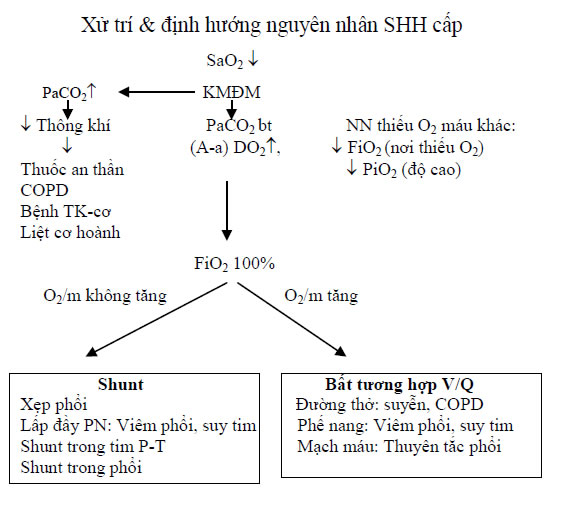 